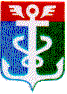 РОССИЙСКАЯ ФЕДЕРАЦИЯПРИМОРСКИЙ КРАЙ
 КОНТРОЛЬНО-СЧЕТНАЯ ПАЛАТА
 НАХОДКИНСКОГО ГОРОДСКОГО ОКРУГА692900 Приморский край, г.Находка, Находкинский пр-т,14тел.(4236) 69-22-91 факс (4236) 74-79-26 E-mail: ksp@ksp-nakhodka.ruЗАКЛЮЧЕНИЕКонтрольно-счётной палаты Находкинского городского округа по результатам проверки отчёта администрации Находкинского-городского округа об исполнении местного бюджета за 1 квартал 2017 года.I. Общие положения.Исполнение бюджета Находкинского городского округа в 1 квартале 2017 года осуществлялось в соответствии с Решением Думы Находкинского городского округа от 16.12.2016 № 1046-НПА «О бюджете Находкинского городского округа на 2017 год и плановый период 2018 и 2019 годов», согласно которому доходы на 2017 год были предусмотрены в сумме 2 914 495,37 тыс. рублей, расходы – 3 061 482,31 тыс. рублей, дефицит бюджета – 146 986,94 тыс. рублей.Отчёт об исполнении бюджета Находкинского городского округа за 1 квартал 2017 года представлен в Контрольно-счётную палату Находкинского городского округа администрацией Находкинского городского округа 19.04.2017г. (вх. № 04.2017/077) согласно ст. 264.2 Бюджетного Кодекса РФ в срок, установленный ст.20 решения Думы Находкинского городского округа от 30.10.2013г. № 265-НПА (в ред. от 05.11.2015г. № 751-НПА) «О бюджетном процессе в Находкинском городском округе».Годовые показатели расходной части бюджета Находкинского городского округа по отчёту за 1 квартал 2017 года увеличены на 153 787,54 тыс. рублей, относительно Решения Думы НГО № 1046-НПА от 16.12.2016 года. Плановые назначения и исполнение бюджета за 1 квартал 2017г. представлены в таблице 1:Таблица 1                                                                                                                                      тыс. рублейАнализ исполнения бюджета НГО за 1 квартал 2017 года, в сравнении с исполнением за 1 квартал 2016 года, представлен в таблице 2:Таблица 2                                                                                                                                       тыс. рублейЗа отчётный период 2017 года в доходы местного бюджета поступило 665 868,99 тыс. рублей, что на 36 812,55 тыс. рублей больше, чем за аналогичный период прошлого года. В то же время, кассовые расходы уменьшились на 17 824,48 тыс. рублей и составили 609 939,46 тыс. рублей. Превышение доходов над расходами бюджета составило 55 929,53 тыс. рублей.          По данным отчёта об исполнении бюджета, на 01.04.2017г. объем муниципального долга уменьшился и составил 142 000,00 тыс. рублей. II. Исполнение доходной части местного бюджета.За 1 квартал 2017 года в доходы местного бюджета поступило 665 868,99 тыс. рублей, исполнение к году составило 22,85%.Поступление доходов в 1 квартале 2017 года увеличилось на 36 812,55 тыс. рублей, по сравнению с аналогичным периодом 2016 года.Собственные доходы за 1 квартал 2017 года (налоговые и неналоговые) поступили в сумме 464 544,15 тыс. рублей, что на 62 913,60 тыс. рублей меньше, чем за соответствующий период 2016 года. Процент исполнения к году - 23,94. За 1 квартал 2016 года собственные доходы поступили в сумме 527 457,75 тыс. рублей.Налоговые и неналоговые доходы в структуре доходов составили 69,77%, за аналогичный период 2016 года – 83,85%.Безвозмездные поступления в 1 квартале 2017 года составили - 201 324,84 тыс. рублей, что на 99 726,15 тыс. рублей больше, чем за соответствующий период 2016 года. Исполнение к году - 20,67%, и в структуре доходов безвозмездные поступления составили 30,23%.  В первом квартале 2016 года безвозмездные поступления составили 101 598,69 тыс. рублей, что в структуре доходов составляет 16,15%.Налоговые доходыНалоговые доходы в структуре всех доходов составили 51,15% и исполнены на 23,53% к году, при годовых назначениях 1 447 200,0 тыс. рублей поступило 340 583,71 тыс. рублей, в том числе по видам налогов (таблица 3):				Таблица 3                                                                                                                                        тыс. рублей                                                 В структуре собственных доходов налоговые платежи занимают наибольший удельный вес – 73,32%, в том числе наиболее крупные местные налоги: налог на доходы физических лиц - 47,07%, налоги на имущество - 14,17%, единый налог на вмененный доход для отдельных видов деятельности - 8,97%. План по налоговым доходам выполнен на 23,53% к годовым назначениям. По сравнению с аналогичным периодом 2016 года получено налогов меньше на 73719,73 тыс. рублей, в основном за счет налога на доходы физических лиц (74 433,22 тыс. рублей). Неналоговые доходы.Неналоговые доходы поступили в сумме 123 960,44 тыс. рублей (25,13% к плану), в том числе по видам доходов (представлены в таблице 4):Таблица 4						                                                         тыс.рублейВ разрезе неналоговых доходов наибольший удельный вес в собственных доходах составляют «Доходы от имущества, находящиеся в государственной и муниципальной собственности» - 22,09%. За 1 квартал 2017 года сумма поступлений этой группы доходов существенно увеличилась, по сравнению с аналогичным периодом 2016 года (на 21 487,48 тыс. рублей). В прошлом году эти доходы составляли 15,4% собственных доходов бюджета Находкинского городского округа.Также, за 1 квартал 2017 года увеличилось поступление платежей за негативное воздействие на окружающую среду (поступило - 7 493,41 тыс. рублей). В сравнении с аналогичным периодом 2016 года, сумма платежей увеличилась на 4 720,70 тыс. рублей.    Поступление остальных неналоговых платежей снизилось, в том числе: -доходов от оказания платных услуг и компенсации затрат государства на 29,37 тыс. рублей;-доходов от продажи материальных и нематериальных активов на 9 224,87 тыс. рублей; -штрафов, санкций, возмещения ущерба на 2 464,01 тыс. рублей,-прочих неналоговых доходов на 3 683,80 тыс. рублей.Анализ прочих неналоговых доходов, в сравнении с 2016 годом, представлен в таблице 5. Таблица 5тыс. рублейБезвозмездные перечисления.Решением Думы Находкинского городского округа от 16.12.2016 года №1046-НПА на 2017 год доходы по группе «Безвозмездные поступления» предусмотрены   в объёме 974 205,37 тыс. рублей.   Фактически «Безвозмездные поступления» за отчётный период составили 201 324,84 тыс. рублей или 20,67% к годовому плану, что на 99 726,15 тыс. рублей больше, чем за 1 квартал 2016 года.Доля «безвозмездных поступлений» в общем объёме поступивших доходов составляет 30,23 %.В структуре безвозмездных поступлений из вышестоящего бюджета, основной удельный вес занимают средства в виде субвенций, полученных на исполнение государственных полномочий - 94,95% (191 158,42 тыс. рублей). В отчётном периоде был сделан возврат остатков субсидий, субвенций и иных межбюджетных трансфертов прошлых лет на сумму 219,81 тыс. рублей. Дотация на выравнивание уровня бюджетной обеспеченности занимает 0,7% безвозмездных поступлений от вышестоящего бюджета, поступление за 1 квартал 2017 года составило 1 405,74 тыс. рублей.  За 3 месяца 2016 года поступило дотации 950,34 тыс. рублей.	Доходы по группе «Безвозмездные поступления» представлены в таблице 6.  Таблица 6                                                                                                                                          тыс. рублей                                                                             III. Исполнение расходной части  местного бюджета           Основные итоги исполнения местного бюджета по расходам за 1 квартал 2017 года представлены в таблице 7:Таблица 7                                                                                                                                          тыс. рублей                   Кассовое исполнение в 1 квартале 2017 года составило 609 939,46 тыс. рублей или 19,9% к годовому плану, утверждённому Решением Думы Находкинского городского округа № 1046-НПА от 16.12.2016г.  За 3 месяца 2017 года расходов исполнено меньше на 17 824,48 тыс. рублей, чем за аналогичный период 2016 года.    Сравнительный анализ исполнения расходов бюджета Находкинского городского округа в процентном выражении за 1 квартал 2016 и 1 квартал 2017 годов представлен в таблице 8.Таблица 8На низком уровне (меньше 20%) профинансированы расходы (к годовому плану по Решению Думы НГО) по разделам:- «Физическая культура и спорт»  -                19,8%,- «Национальная экономика»  -                      11,0%,- «Жилищно-коммунальное хозяйство» -      10,1%,- «Обслуживание муниципального долга» -  10,0%.	По разделу «Охрана окружающей среды» расходы в 1 квартале 2017 года не производились.                                                         Структура расходовИсполнение кассовых расходов за 1 квартал 2017 года в сравнении с аналогичным периодом 2016 года представлено в таблице 9. Таблица 9По шести разделам расходы увеличены по отношению к аналогичному периоду 2016 года, в том числе существенно увеличены по разделу «Образование» на 31 715,30 тыс. рублей. По четырем разделам расходы снижены, в том числе по разделам: «Жилищно-коммунальное хозяйство» - на 25 327,54 тыс. рублей, «Обслуживание муниципального долга» - на 15 570,13 тыс. рублей, «Культура, кинематография» - на 8 661,13 тыс. рублей, «Национальная экономика» - на 4 012,94 тыс. рублей. По разделу «Охрана окружающей среды» расходы за отчетный период не производились, как и в 1 квартале 2016 года.Социально-культурная сфера.Расходы на социально-культурную сферу, в соответствии с назначениями по Решению Думы Находкинского городского округа от 16.12.2016г. № 1046-НПА, предусмотренные на 2017 год в сумме 2 151 647,59 тыс. рублей, представлены в таблице 10:Таблица 10                                                                                                                                    тыс. рублей 	Кассовые расходы по разделам социально-культурной сферы составили 471 721,12 тыс. рублей, процент исполнения к плану года – 21,9. По сравнению с аналогичным периодом 2016 года, расходов произведено больше на сумму 24 711,82 тыс. рублей.Расходы на социальную сферу в 1 квартале 2017 года составили 77,3% в общем объёме произведённых расходов, за аналогичный период 2016 года расходы составляли 71,2%.Исполнение расходов местного бюджета за 1 квартал 2017 года в рамках муниципальных программБюджет Находкинского городского округа по расходам на 2017 год был сформирован на 88,65% в структуре муниципальных программ. Объём исполненных расходов по муниципальным программам составил 88,28% или 538 481,44 тыс. рублей всех произведённых расходов за 1 квартал 2017 года.Исполнение бюджета по программным и непрограммным расходам и их доля в общей сумме исполненных расходов бюджета Находкинского городского округа за 1 квартал 2017 года по разделам представлены в таблице 11.Таблица 11                                                                                                                                    тыс. рублейПлановые назначения и исполнение бюджета НГО за 1 квартал 2017 года в разрезе муниципальных программ (подпрограмм) представлены в таблице 12.Таблица 12			 тыс. рублей	Плановые назначения по муниципальным программам на 2017 год по отчету, в сравнении с утвержденными Решением Думы Находкинского городского округа от 16.12.2016г. № 1046-НПА, увеличены на 153 494,54 тыс. рублей.Значительно увеличены плановые показатели по подпрограмме «Переселение граждан из аварийного жилищного фонда» муниципальной программы «Обеспечение доступным жильем жителей Находкинского городского округа на 2015-2017 годы и на период до 2020 года» на 124 450,16 тыс. рублей. Исполнение расходов по данной подпрограмме отсутствует. IV. Муниципальный долг.Муниципальный долг на 01.04.2017 года составил 142 000,0 тыс. рублей, что на 437 000,0 тыс. рублей меньше, чем по состоянию на 01.04.2016 года. На 01.04.2016г. муниципальный долг составлял 579 000,00 тыс. рублей.Задолженность по кредитным договорам по состоянию на 01.04.2017 года, в сравнении с 01.01.2017г., снизилась на 58 000,00 тыс. рублей и составила 142 000,00 тыс. рублей, в том числе:- ОАО «Сбербанк России» – 142 000 тыс. рублей.За отчётный период по данным отчёта об исполнении бюджета:- погашено заимствованных средств в ОАО «Сбербанк России» в сумме 58 000,00 тыс. рублей. Расходы по обслуживанию муниципального долга составили 4 004,17 тыс. рублей (выплата процентов за пользование кредитными ресурсами) или 10,0% бюджетных назначений по Решению Думы Находкинского городского округа от 16.12.2016г. № 1046-НПА.V. Анализ кредиторской задолженности.На 01.04.2017 года просроченная кредиторская задолженность отсутствует. На 01.04.2016 года просроченная кредиторская задолженность также отсутствовала.VI. Резервный фонд администрации Находкинского городского округа.	За 1 квартал 2017 года расходы из резервного фонда администрации Находкинского городского округа не производились.	Выводы:Отчёт об исполнении бюджета представлен в Контрольно-счётную палату Находкинского городского округа администрацией Находкинского городского округа 19.04.2017г. (Распоряжение от 19.04.2017г. № 257-р, сопроводительное письмо от 19.04.2017 года исх. № 1.31-1095), что соответствует ст. 20 Решения Думы Находкинского городского округа № 265-Р от 30.10.2013г. «О бюджетном процессе в Находкинском городском округе». Утверждённые Решением Думы НГО на 2017 год от 16.12.2016г. № 1046-НПА «О бюджете Находкинского городского округа на 2017 год и плановый период 2018 и 2019 годов», уточнённые плановые назначения по доходам составляют 2 914 495,37 тыс. рублей, по расходам - 3 061 482,31 тыс. рублей, дефицит бюджета - 146 986,94 тыс. рублей.Годовые показатели расходной части бюджета Находкинского городского округа по отчёту за 1 квартал 2017 года увеличены на 153 787,54 тыс. рублей, относительно Решения Думы Находкинского городского округа № 1046-НПА от 16.12.2016 года. За отчётный период в доходы местного бюджета поступило 665 868,99 тыс. рублей.Доля налоговых и неналоговых доходов местного бюджета в общем объёме доходов составила 69,77% (464 544,15 тыс. рублей), безвозмездных поступлений из краевого бюджета – 30,23% (201 324,84 тыс. рублей).Кассовое исполнение расходов за отчетный период составило - 609 939,46 тыс. рублей. По всем разделам функциональной классификации расходов местный бюджет исполнен на 19,9% к годовому плану, утверждённому Решением Думы Находкинского городского округа от 16.12.2016г. № 1046-НПА.      В разрезе разделов и подразделов местного бюджета установлена непропорциональность исполнения расходов.Наиболее полно к уточнённому годовому плану профинансированы расходы по разделам: 0100 «Общегосударственные вопросы» - 22,0%, 0200 «Национальная оборона» -  31,6%, 0300 «Национальная безопасность и правоохранительная деятельность» - 23,0%, 0700 «Образование» - 22,1%, 0800 «Культура, кинематография» - 20,5%, по разделу 1000 «Социальная политика» - 21,1%. Остальные разделы профинансированы на низком уровне (меньше 20%).В отчётном периоде доля расходов на социально-культурную сферу составила 77,3% (471 721,12 тыс. рублей) и увеличена по сравнению с аналогичным периодом прошлого года на 6,1%. Основные расходы (412 199,65 тыс. рублей) произведены по разделу «Образование».По итогам исполнения местного бюджета за 1 квартал 2017 года превышение доходов над расходами составило 55 929,53 тыс. рублей.Объём исполненных расходов по муниципальным программам составил 88,28% или 538 481,44 тыс. рублей всех произведённых расходов за 1 квартал 2017 года.Муниципальный долг по состоянию на 01.04.2017 года, в сравнении с 01.01.2017г., снизился на 58 000,00 тыс. рублей и составил 142 000,00 тыс. рублей.Расходы по обслуживанию муниципального долга составили 4 004,17 тыс. рублей или 10,0% бюджетных назначений по Решению Думы Находкинского городского округа от 16.12.2016г. № 1046-НПА.Просроченная кредиторская задолженность по состоянию на 01.04.2017 года отсутствует.Заключение.По результатам проверки отчёта об исполнении бюджета Находкинского городского округа за 1 квартал 2017 года, а также на основании изложенных в настоящем заключении фактов, Контрольно-счётная палата Находкинского городского округа считает, что отчёт об исполнении бюджета Находкинского городского округа за 1 квартал 2017 года в представленном виде может быть признан достоверным.Предложение:Контрольно-счетная палата Находкинского городского округа предлагает Думе Находкинского городского округа при рассмотрении проекта отчёта об исполнении бюджета Находкинского городского округа за 1 квартал 2017 год учесть данное заключение. Председатель Контрольно-счетной палаты Находкинского городского округа		                                       Т. А. ГончарукАудитор КСП НГО                                                                              И. В. Карабанова	Наименование показателяБюджет на 2017 год,Решение Думы № 1046-НПА от 16.12.2016г. Плановые назначения на 2017 год по отчету за 1 кв.2017г.Отклонения(гр.3-гр.2)Исполнено в 1 квартале 2017 года% исполнения к Решению Думы от 16.12.2016г.№ 1046-НПА123456Доходы всего:2 914 495,372 914 495,370,00665 868,9922,85-Собственные1 940 290,001 940 290,000,00464 544,1523,94-Безвозмездныепоступления974 205,37974 205,370,00201 324,8420,67Расходы3 061 482,313 215 269,85+153 787,54609 939,4619,92Профицит (+), дефицит (-)-146 986,94-300 774,48-153 787,54+55 929,53 -Муниципальные заимствования:146 986,94146 986,940,00-55 929,53--получение кредитов746 986,94746 986,940,000,000,00-погашение кредитов-600 000,00-600 000,000,00-58 000,009,67-изменение остатков средств0,000,000,002 070,47-ПоказателиИсполнено в 1 квартале 2016 года% исполнения к Решению Думы Исполнено в 1 квартале 2017 года% исполнения к Решению Думы Отклонения с 2016 годом (гр.4-гр.2)123456Доходы629 056,4421,67665 868,9922,85+36 812,55Расходы627 763,9421,63609 939,4619,92-17 824,48Профицит (+), дефицит (-)+1 292,49-+55 929,53-+54 637,04НаименованиепоказателейНазначенона 2017г.Исполнено на 01.04.2017г.%испол-ненияУд.вес  в собст-венныхдоходах (%)Исполненов 1 кв. 2016г.Отклонения с 2016г.(гр.3-гр.6)1234567Доходы собственные  (налоговые иненалоговые)1 940 290,0464 544,1523,94100527 457,75-62 913,60    Налоговые, 1 447 200,0340 583,7123,5373,32414 303,44-73 719,73    в том числе:Налог на доходы физических лиц983 000,0218 683,2022,2547,07293 116,42-74 433,22Акцизы по подакцизным товарам (продукции)16 600,05 389,6632,471,165 508,73-119,07Налоги на совокупныйдоход:182 000,046 138,6225,359,9344 377,44+1 761,18-единый налог на вмененный доход для отдельных видовдеятельности180 500,041 664,5023,088,9741 701,83-37,33-единый сельскохозяйст-венный налог-3 635,63-0,781 912,68+1 722,95-налог, взимаемый в связи с патентной системой1 500,00838,4955,900,18762,94+75,55Налоги на имущество:247 000,065 819,9526,6514,1767 176,84-1 356,89-налог на имуществофизических лиц26 500,02 973,3211,220,641 138,65+1 834,67-земельный налог220 500,062 846,6328,5013,5366 038,19-3 191,56Государственная пошлина18 600,04 552,2824,470,984 124,01+428,27НаименованиепоказателейНазначено на2017 годИсполнено на 01.04.17г.%исп.к год. назна-чениямУд.вес в собст-венныхдоходах (%)Исполненона 01.04.16г.Откло-нения(гр.3-гр.6)1234567Неналоговые доходы493 090,0123 960,4425,1326,68113 154,31+10 806,13Доходы от использования имущества, находящегося в государственной и муниципальной собственности383 034,0102 619,4026,7922,0981 131,92+21 487,48в том числе:Доходы, получаемые в виде арендной либо иной платы за передачу в возмездное пользование муниципального имущества, в том числе:371 370,0100 438,2227,0521,6278 098,73+22 339,49-Доходы, получаемые в виде арендной платы за земельные участки, государственная собственность на которые не разграничена370 000,0100 113,1927,0621,5677 701,38+22 411,81-Средства от продажи права на заключение договоров аренды за земли, находящиеся в собственности городских округов0,061,880,00,078,95-17,07-Доходы от сдачи в арендуимущества, находящегосяв оперативном управлении органов местного самоуправления и созданных ими учреждений  1 370,0263,1419,210,06318,39-55,25Плата по соглашениям об установлении сервитута в отношении земельных участков, гос. собственность на которые не разграничена0,000,000,00,01,44-1,44Платежи от   государственных и муниципальных унитарных предприятий860,00,000,000,0145,89-145,89Прочие доходы от использования имущества и прав, находящихся в собственности городских округов10 804,02 181,1820,190,472 885,86-704,68Платежи при пользовании природными ресурсами13 000,07 493,4157,641,612 772,71+4 720,70Плата за негативное воздействие на окружающую среду13 000,007 493,4157,641,612 772,71+4 720,70Доходы от оказания платных услуг и компенсации затрат государства5 600,01 018,1618,180,221 047,53-29,37Прочие доходы от оказания платных услуг получателями средств бюджетов городских округов 2 000,0218,6210,930,05303,08-84,46Компенсации затрат бюджетов городских округов3 600,0799,5422,210,17744,45+55,09Доходы от продажи материальных и нематериальных активов33 000,03 772,7911,430,8112 997,66-9 224,87Доходы от продажи квартир, находящихся в собственности городских квартир2 000,00619,5930,980,13175,00+444,59Доходы от продажи земельных участков, находящихся в государственной и муниципальной собственности, в том числе: 31 000,02 789,729,000,6012 822,66-10 032,94-Доходы от продажи земельных участков, государственная собственность на которые не разграничена и которые расположены в границах городского округа30 000,02 789,729,300,6012 822,66-10 032,94-Доходы от продажи земельных участков, государственная собственность на которые разграничена 1 000,00,000,00,00,000,00Плата за увеличение площади земельных участков, находящихся в частной собственности0,00363,480,080,000,00+363,48Штрафы, санкции, возмещение ущерба30 000,05 439,9018,131,177 903,91-2 464,01Прочие неналоговые доходы28 456,03 616,7812,710,787 300,58-3 683,80№ п/пНаименованиеИсполненона 01.04.16г.Исполненона 01.04.17г.Отклонения (стр.4-стр.3)123451.Реклама (договора)1 319,021 389,07+70,052.Прочие всего, в том числе:3 557,75628,28-2 929,47-плата за восстановительную стоимость зеленых насаждений 2 843,70149,92-2 693,783.Найм жилья2 421,902 199,00-222,904.Невыясненные поступления1,92-599,57-601,49Итого:7 300,583 616,78-3 683,80Наименование показателяУточнённые плановые назначения на 2017г.Исполненона01.04.17г.%исполненияк годовымназначениямИсполненов 1 кв.2016г.12345БЕЗВОЗМЕЗДНЫЕ ПОСТУПЛЕНИЯ974 205,37201 324,8420,67101 598,69Безвозмездные поступления от других бюджетов бюджетной системы РФ974 205,37201 502,9620,68181 892,66Дотации бюджетам субъектов РФ и муниципальных образований5 623,01 405,7425,00950,34Дотации бюджетам на выравнивание уровня бюджетной обеспеченности5 623,01 405,7425,00950,34Субсидии бюджетам муниципальных образований0,000,0002 035,63Субвенции бюджетам муниципальных образований968 582,37200 097,2220,66178 906,69Субвенции бюджетам на осуществление федеральных полномочий по государственной регистрации актов гражданского состояния6 258,001 717,8027,451 757,0Субвенции бюджетам на выполнение передаваемых полномочий субъектов РФ937 284,37191 158,4220,39171 649,69Субвенции бюджетам на компенсации части родительской платы за содержание ребенка в государственных и муниципальных образовательных учреждениях, реализующих основную общеобразовательную программу дошкольного образования 25 040,007 221,0028,845 500,00Иные межбюджетные трансферты0,00,000,00,00Доходы от возврата бюджетами остатков субсидий, субвенций и иных межбюджетных трансфертов, имеющих целевое назначение, прошлых лет0,0041,690,051,99Возврат остатков субсидий, субвенций и иных межбюджетных трансфертов, имеющих целевое назначение, прошлых лет из бюджетов городских округов0,0-219,810,0-80 345,96Прочие безвозмездные поступления0,000,000,00,00Наименованиераздела расходовПлановые назначения на 2017г. поРешению Думы № 1046-НПА от 16.12.2016г.Бюджетные назначения поотчетуОткло-нения плановых назна-чений (гр.3-гр.2)Исполнено на 01.04.17г.  %исп. к назна-чени-ям по Реше-нию ДумыИсполнено по отчетуза 1 кв.2016г.12345670100 «Общегосударственные вопросы»314 930,91338 291,73+23 360,8269 253,9222,068 814,280200 «Национальнаяоборона»345,00345,000,00109,1831,615,430300 «Национальнаябезопасность и правоохранительная деятельность»49 851,0049 851,000,0011 441,7823,09 600,880400 «Национальнаяэкономика»278 090,29278 228,29+138.0030 480,1611,034 493,100500 «Жилищно-коммунальноехозяйство»226 417,52350 702,68+124 285,1622 929,1410,148 256,680600 «Охрана окружающей среды»200,00200,000,000,000,00,000700 «Образование»1 862 205,591 868 209,15+6 003,56412 199,6522,1380 484,350800 «Культура икинематография»223 400,00223 400,000,0045 884,4820,554 545,611000 «Социальная политика»41 782,0041 782,000,008 824,4021,17 674,651100 «Физическая культура и спорт»24 260,0024 260,000,004 812,5919,84 304,661300 «Обслуживание государственного и муниципального долга»40 000,040 000,000,004 004,1710,019 574,30Всего расходов3 061 482,313 215 269,85+153 787,54609 939,4619,9627 763,94Наименование раздела расходов% исполнения за 1 квартал 2017г.% исполнения за 1 квартал 2016г.Отклонения (гр.2-гр.3)12340100 «Общегосударственные вопросы»22,023,4-1,40200 «Национальнаяоборона»31,65,3+26,30300 «Национальнаябезопасность и правоохранительная деятельность»23,023,2-0.20400 «Национальнаяэкономика»11,014,2-3,20500 «Жилищно-коммунальное хозяйство»10,117,7-7,60600 «Охрана окружающей среды»0,00,00,00700 «Образование»22,122,2-0,10800 «Культура и кинематография»20,526,1-5,61000 «Социальная политика»21,118,2+2,91100 «Физическая культура и спорт»19,822,0-2,21300 «Обслуживание государственного и муниципального долга»10,028,0-18,0Всего расходов19,921,6-1,7Наименование расходовИсполнено за 1 кв. 2017г.Исполнено за 1 кв. 2017г.Исполнено за 1 кв. 2016г.Исполнено за 1 кв. 2016г.ОтклоненияОтклоненияНаименование расходовСумма (тыс. руб)Удельный вес(%)Сумма(тыс. руб)Удельный вес(%)гр.2-гр.4(тыс. руб)гр.3-гр.5(%)12345670100 «Общегосударствен-ные вопросы»69 253,9211,3568 814,2810,96+439,64+0,390200 «Национальная оборона»109,180,0215,430,00+93,75+0,020300 «Национальная безопасность и правоохранительная деятельность»11 441,781,889 600,881,53+1 840,90+0,350400 «Национальная экономика»30 480,165,0034 493,105,49-4 012,94-0,490500 «Жилищно-коммунальное хозяйство»22 929,143,7648 256,687,69-25 327,54-3,930600 «Охрана окружающей среды»0,000,00,000,00,000,00700 «Образование»412 199,6567,58380 484,3560,61+31 715,3+6,970800 «Культура, кинематография»45 884,487,5254 545,618,69-8 661,13-1,171000 «Социальная политика»8 824,401,457 674,651,22+1 149,75+0,231100 «Физическая культура и спорт»4 812,590,794 304,660,69+507,93+0,101300 «Обслуживание государственного и муниципального долга»4 004,170,6519 574,303,12-15 570,13-2,47Итого расходов:609 939,46100627 763,94100-17 824,480,0РазделыНазначения по Решению Думы от 16.12.16г.№1046-НПАБюджетные назначения по отчётуИсполнено за 1 кв. 2017 г.% испол-нения в 2017г.Исполнено за 1 кв. 2016 г.1234560700 «Образование»,в том числе:1 862 205,591 868 209,15412 199,6522,1380 484,40701 «Дошкольное образование»709 529,59713 021,34158 609,9522,35136 383,40702 «Общее образование»835 632,0838 143,81193 372,8123,1233 288,60703 «Дополнительное образование»244 258,0244 258,0050 934,6120,850,000707 «Молодежная политика и оздоровление детей»31 495,031 495,01 521,864,81 574,50709 «Другие вопросы в области образования»41 291,041 291,007 760,4218,89 237,80800 «Культура, кинематография»223 400,0223 400,045 884,4820,554 545,60801 «Культура»213 481,0213 325,043 338,3020,348 986,80804 «Другие вопросы в области культуры и кинематографии»9 919,010 075,02 546,1725,75 558,81000 «Социальная политика»41 782,041 782,08 824,4021,17 674,61001 «Пенсионное обеспечение»5 623,05 623,01 301,7723,151 179,01003 «Социальное обеспечение населения»10 000,010 000,00,0-0,01004 «Охрана семьи и детства»25 040,025 040,07 181,3328,76 012,01006 «Другие вопросы в области социальной политики»1 119,01 119,0341,3030,5483,61100 «Физическая культура и спорт»24 260,024 260,04 812,5919,84 304,71101 «Физическая культура»17 899,017 899,03 670,3020,52 371,11102 «Массовый спорт»3 340,03 340,0220,966,60,001105 «Другие вопросы в области физической культуры и спорта»3 021,03 021,0921,3330,51 933,6Итого расходов по социально-культурной сфере2 151 647,592 157 651,15471 721,1221,9447 009,3Наименованиераздела расходовИсполнено расходов на 01.04.2017г. Всего:По муниципальным программамПо муниципальным программамПо непрограммным мероприятиямПо непрограммным мероприятиямНаименованиераздела расходовИсполнено расходов на 01.04.2017г. Всего:Тыс. руб.%Тыс. руб.%1234560100 «Общегосударственные вопросы»69 253,9218 231,4926,3351 022,4373,670200 «Национальнаяоборона»109,180,00,0109,181000300 «Национальнаябезопасность и правоохранительная деятельность»11 441,7811 441,781000,00,00400 «Национальнаяэкономика»30 480,1626 710,1787,633 769,9912,370500 «Жилищно-коммунальноехозяйство»22 929,1416 516,8672,036 412,2827,970600 «Охрана окружающей среды»0,000,00,00,00,00700 «Образование»412 199,65408 238,4699,043 961,190,960800 «Культура икинематография»45 884,4845 298,7698,72585,721,281000 «Социальная политика»8 824,407 522,6385,251 301,7714,751100 «Физическая культура и спорт»4 812,594 521,2993,95291,306,051300 «Обслуживание государственного и муниципального долга»4 004,170,00,04 004,17100Всего расходов609 939,46538 481,4488,2871 458,0211,72№ п/пНаименованиеЦелевая статьяРешение Думы от 16.12.16г. № 1046-НПАНазначения по отчетуОтклонения(+/-),(гр.5-гр.4)Исполнено в 1 кв.2017г.% исполненияОтклонения(+/-),(гр.4-гр.7)1234567891«Информатизация администрации Находкинского городского округа» на 2015-2017 годы01000004 500,005 216,00+716,00476,3710,6+4 023,631.1Мероприятия МП01900004 500,005 216,00+716,00476,3710,6+4 023,632«Развитие культуры в Находкинском городском округе» на 2015-2018 годы0200000295 373,00295 373,000,0061 068,4025,8+234 304,602.1Подпрограмма «Сохранение и развитие системы доп. образования в сфере культуры и искусства НГО»021000075 256,0075 256,000,0015 769,6421,0+59 486,362.2Подпрограмма «Развитие информационно-библиотечного обслуживания в НГО»022000046 891,0046 891,000,009 745,5420,8+37 145,462.3Подпрограмма «Сохранение историко-культурного наследия, развитие местного традиционного народного творчества и худ. промыслов в НГО»023000020 881,0020 881,000,004 212,6820,2+16 668,322.4Подпрограмма «Поддержка и развитие народного и самодеятельного худ. творчества и зрелищных искусств НГО»0240000145 409,00145 253,00-156,0029 380,0820,2+116 028,922.5Мероприятия МП02900006 936,007 092,00+156,001 960,4627,6+4 975,543«Поддержка социально ориентированных некоммерческих организаций Находкинского городского округа» на 2015-2017 годы03000001 119,001 119,000,00341,3030,5+777,703.1Мероприятия МП03900001 119,001 119,000,00341,3030,5+777,704«Дополнительные меры социальной поддержки отдельных категорий граждан Находкинского городского округа» на 2015-2017 годы040000047 717,0047 717,000,0013 605,1128,5+34 111,894.1Подпрограмма «Формирование доступной среды жизнедеятельности для инвалидов и других маломобильных групп НГО»0410000300,00300,000,000,000,0+300,004.2Мероприятия МП049000047 417,0047 417,000,0013 605,1128,7+33 811,895«Развитие образования в Находкинском городском округе на 2015-2019 годы»05000001 748 764,591 754 768,15+6 003,56385 957,8322,1+1 362 806,765.1Подпрограмма «Развитие системы дошкольного образования в НГО»0510000706 687,59710 179,34+3 491,75157 665,5022,3+549 022,095.2Подпрограмма «Развитие системы общего образования в НГО» 0520000825 684,00828 195,81+2 511,81185 714,3622,5+639 969,645.3Подпрограмма «Развитие системы дополнительного образования в НГО0530000167 475,00167 332,78-142,2234 547,9320,6+132 927,075.4Подпрограмма «Развитие и поддержка педагогических кадров в НГО»05400001 000,001 000,000,0088,668,9+911,345.5Подпрограмма «Комплексные меры по реализации молодежной политики на территории НГО»05500005 050,005 050,000,0085,001,7+4 965,005.6Мероприятия по МП059000042 868,0043 010,22+142,227 856,3918,3+35 011,616«Развитие дорожного хозяйства Находкинского городского округа» на 2015-2017 годы0600000183 000,00183 000,000,0022 124,9012,1+160 875,106.1Мероприятия по МП0690000183 000,00183 000,000,0022 124,9012,1+160 875,107«Обеспечение доступным жильем жителей Находкинского городского округа на 2015-2017 годы и на период до 2020 года»070000068 383,35192 833,51+124 450,164 495,266,6+63 888,097.1Подпрограмма «Обеспечение жильем молодых семей НГО»072000010 000,0010 000,000,000,000,0+10 000,007.2Подпрограмма «Обеспечение земельных участков, предоставленных на бесплатной основе гражданам, имеющих трех и более детей, инженерной инфраструктурой»073000011 600,0011 600,000,004 495,2638,8+7 104,747.3Подпрограмма «Переселение граждан из аварийного жилищного фонда»074000046 783,35171 233,51+124 450,160,000,0+46 783,358«Развитие жилищно-коммунального хозяйства и создание комфортной среды обитания населения в Находкинском городском округе» на 2015-2017 гг.0800000204 800,00204 635,00-165,0016 516,868,1+188 283,148.1Подпрограмма «Благоустройство и озеленение территорий НГО»081000061 300,0061 300,000,005 097,038,3+56 202,978.2Подпрограмма «Ремонт внутридворовых проездов, ливнестоков, подпорных стенок НГО»082000056 000,0056 000,000,000,000,0+56 000,008.3Подпрограмма «Организация и развитие систем наружного освещения на территории НГО»083000035 000,0035 000,000,0011 419,8432,6+23 580,168.4Подпрограмма «Развитие систем коммунальной инфраструктуры НГО»084000036 000,0036 000,000,000,000,0+36 000,008.5Мероприятия по МП089000016 500,0016 335,00-165,000,000,0+16 500,009«Защита населения и территории Находкинского городского округа от чрезвычайных ситуаций на 2015-2017 годы»090000049 851,0049 851,000,0011 441,7823,0+38 409,229.1Мероприятия по МП099000049 851,0049 851,000,0011 441,7823,0+38 409,2210«Развитие физической культуры и спорта в Находкинском городском округе» на 2015-2017 годы100000022 588,0022 588,000,004 608,4920,4+17 979,5110.1Мероприятия по МП109000022 588,0022 588,000,004 608,4920,4+17 979,5111«Развитие туризма в Находкинском городском округе на 2015-2017 годы»1100000200,00200,000,000,000,0+200,0011.1Мероприятия по МП1190000200,00200,000,000,000,0+200,0012«Развитие малого и среднего предпринимательства на территории Находкинского городского округа» на 2015-2017 годы13000001 000,001 000,000,0090,009,0+910,0012.1Мероприятия по МП13900001 000,001 000,000,0090,009,0+910,0013«Снижение административных барьеров, оптимизация и повышение качества предоставления государственных и муниципальных услуг на базе МФЦ НГО» на 2015-2017 годы140000023 513,0045 974,82+22 461,828 249,5935,1+15 263,4113.1Мероприятия по МП149000023 513,0045 974,82+22 461,828 249,5935,1+15 263,4114«Комплексные меры по профилактике терроризма и экстремизма в НГО» на 2015-2019 годы150000020,0020,000,000,000,0+20,0014.1Мероприятия по МП159000020,0020,000,000,000,0+20,0015«Развитие муниципальной службы в администрации НГО на 2017-2019 годы»16000002 058,002 058,000,00288,0614,0+1 769,9416.1Мероприятия по МП16900002 058,002 058,000,00288,0614,0+1 769,9417«Противодействие коррупции в администрации НГО на 2017-2019 годы»19000000,0028,00+28,000,000,00,0017.1Мероприятия по МП19900000,0028,00+28,000,000,00,0018«Управление муниципальными финансами НГО на 2017-2021 годы»200000061 173,0061 173,000,009 217,4815,1+51 955,5218.1Мероприятия по МП200000061 173,0061 173,000,009 217,4815,1+51 955,52Итого расходов по МП2 714 059,942 867 554,48+153 494,54538 481,4419,8+2 175 578,50Непрограммные мероприятия347 422,37347 715,37+293,0071 458,0220,6+275 964,35Всего расходов:3 061 482,313 215 269,85+153 787,54609 939,4619,9+2 451 542,85